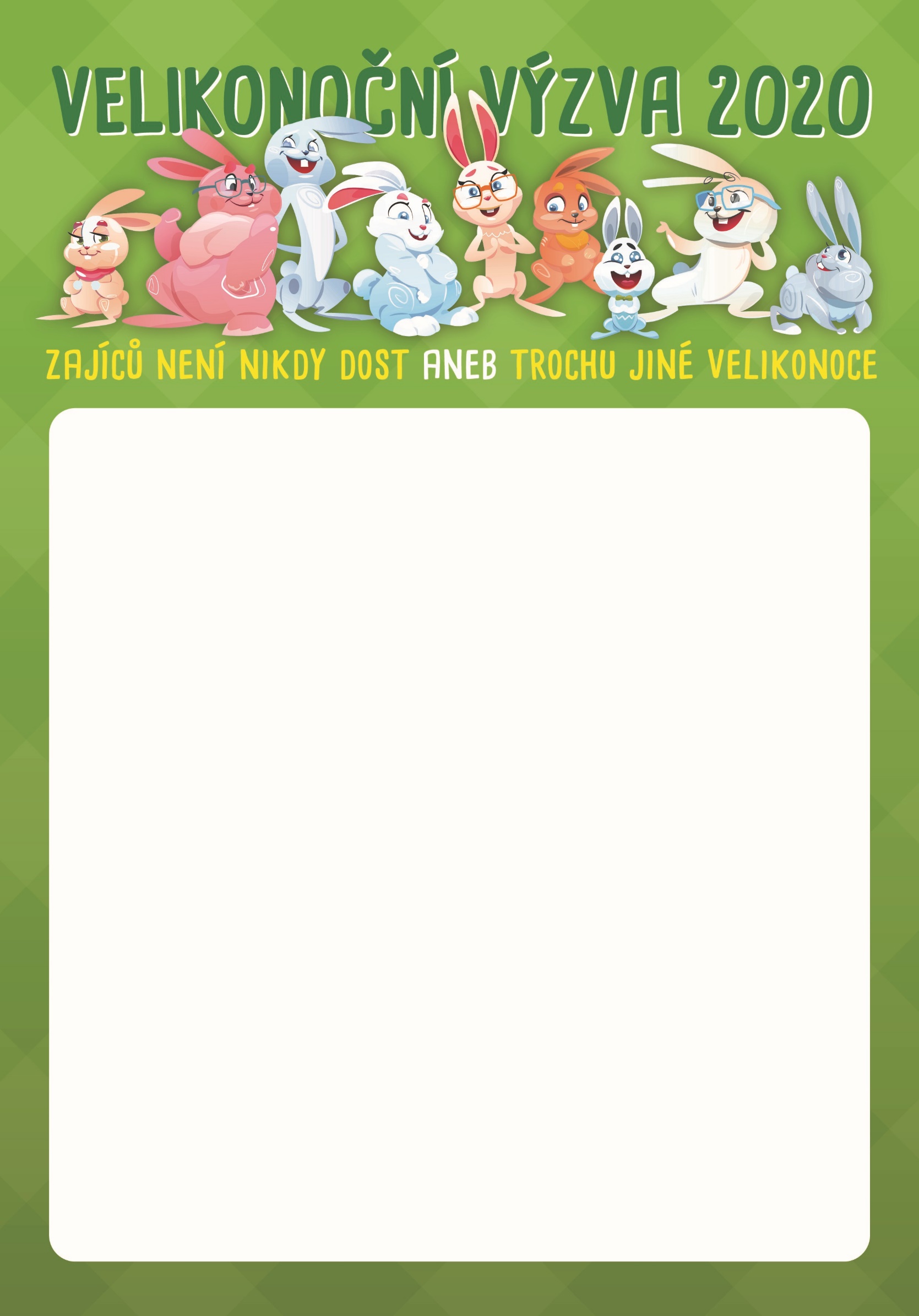 Připojte se k akci, která běží po celé republice a pojďte S NÁMI udělat ze ZADNÍ TŘEBANĚVelikonoční ZAJÍCOV 2020!Vyrobte alespoň jednoho zajíce o velikosti minimálně 30 cm- materiál a pracovní postup je na Vás. Vystavte ho do okna, na zahradu, kamkoli….Vyfoťte ho a pošlete Zaječímu komisaři Petře Frýdlové na email pet.frydlova@seznam.czVáš zajíc bude započítán do soutěže měst o titul Zajícov 2020.Na FB se můžete připojit do skupiny Zajíců není nikdy dost a vložit své fotografie pro inspiraci nebo pro radost ostatním.Fota zasílejte do Velikonočního pondělí 13. dubna 2020.17. DUBNA BUDE VYHLÁŠEN ZAJÍCOV 2020! Stane se jím ZADNÍ TŘEBAŇ?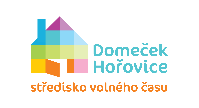 